№ 27                                                                         от 12 октября 2017годО внесении изменений в постановление администрации муниципального образования «Зеленогорское сельское поселение»от 25 ноября 2016г. № 78Во исполнение пункта 4 постановления администрации Моркинского муниципального района от 23 ноября 2016г. № 601 «Об утверждении Порядка формирования и ведения реестра источников доходов бюджета муниципального образования «Моркинский муниципальный район», администрация муниципального образования «Зеленогорское сельское поселение» ПОСТАНОВЛЯЕТ:1.  Пункт 2 постановления администрации муниципального образования «Зеленогорское сельское поселение» от 25 ноября 2016г. № 78  «Об утверждении Порядка формирования и ведения реестра источников доходов бюджета муниципального образования «Зеленогорское сельское поселение» (далее – Постановление) исключить.2. Пункты 3,2,3,4 Постановления считать соответственно пунктами 2,3,4,5. 3. Внести в Порядок формирования и ведения реестра источников доходов бюджета муниципального образования «Зеленогорское сельское поселение», утвержденный Постановлением, следующее изменение:- пункт 7 после слов «в Собрание депутатов муниципального образования «Зеленогорское сельское поселение» добавить словами «по форме, утвержденной Финансовым отделом муниципального образования «Моркинский муниципальный район».4. Опубликовать настоящее постановление в районной газете «Моркинская земля» и разместить на официальном сайте администрации муниципального образования «Моркинский муниципальный район» в информационно-телекоммуникационной сети «Интернет».5. Контроль за исполнением настоящего постановления оставляю за собой.Глава администрацииЗеленогорского сельского поселения                                 Ю.Н.Антюшин    «ЗЕЛЕНОГОРСК ЯЛ КУНДЕМ»МУНИЦИПАЛЬНЫЙ ОБРАЗОВАНИЙЫНАДМИНИСТРАЦИЙЖЕПУНЧАЛ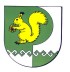 АДМИНИСТРАЦИЯМУНИЦИПАЛЬНОГО ОБРАЗОВАНИЯ «ЗЕЛЕНОГОРСКОЕ СЕЛЬСКОЕ ПОСЕЛЕНИЕ»ПОСТАНОВЛЕНИЕ